О реализации федерального проекта «Успех каждого ребенка» в образовательных учреждениях Можгинского района               Заслушав информацию о реализации  федерального проекта «Успех каждого ребенка» в образовательных учреждениях Можгинского района и руководствуясь Уставом муниципального образования «Муниципальный округ Можгинский район Удмуртской Республики»,СОВЕТ ДЕПУТАТОВ РЕШИЛ:Информацию  о реализации  федерального проекта «Успех каждого ребенка» в образовательных учреждениях Можгинского района принять к сведению (прилагается).Опубликовать настоящее решение в информационно-телекоммуникационной сети «Интернет» на официальном сайте муниципального образования «Муниципальный округ Можгинский район Удмуртской Республики».Председатель Совета депутатов муниципального образования      		                             «Муниципальный округ Можгинский районУдмуртской Республики»                                                                                  Г. П. Королькова        г. Можга5 апреля 2023 года         № ____Проект вносит: заместитель главы Администрации районапо социальным вопросам                                                                               М.Н. СарычеваСогласовано:Председатель Совета депутатовмуниципального образования      		                             «Муниципальный округ Можгинский районУдмуртской Республики»                                                                                  Г. П. КорольковаГлава муниципального образования      		                             «Муниципальный округ Можгинский районУдмуртской Республики»                                                                                  А.Г. ВасильевЗаместитель начальника отдела организационно-кадровой и правовой работы – юрисконсульт                                                В.Е. Алексеева            Приложениек решению Совета депутатовмуниципального образования «Муниципальный округ Можгинский район Удмуртской Республики»от  5 апреля 2023 года №____Реализация федерального проекта «Успех каждого ребенка» национального проекта «Образование» в Можгинском районеС 2018 года началась реализация федерального проекта «Успех каждого ребенка». Проект направлен на создание и работу системы выявления, поддержки и развития способностей и талантов детей и молодежи. Цель проекта - обеспечение к 2024 году увеличения охвата дополнительным образованием детей в возрасте от 5 до 18 лет до 80 %, обновление содержания и методов дополнительного образования детей, развития кадрового потенциала и модернизации инфраструктуры системы дополнительного образования детей. В рамках проекта ведется работа по обеспечению равного доступа детей к актуальным и востребованным программам дополнительного образования, выявлению талантов каждого ребенка и ранней профориентации обучающихся.Охват дополнительным образованием в Можгинском районе по итогам 2022 года составляет 81,2 %На базе МБОУ ДО Можгинского района «Районный центр дополнительного образования детей» создан  муниципальный опорный центр, который наделен функциями по организационному, методическому, аналитическому сопровождению и мониторингу развития системы дополнительного образования детей на территории.В целях обеспечения открытого доступа к информации о предоставлении услуги в сфере дополнительного образования, создана информационная система «Портал-навигатор персонифицированного дополнительного образования УР». На данный момент в системе зарегистрировано 48 учреждений Можгинского района (100%),По состоянию на 31 декабря 2022г. в муниципальном образовании «Можгинский район» выдано 4709 сертификатов дополнительного образования. Таким образом, процент детей охваченных сертификатами в 2022 году составил 97,9 %.	В рамках реализации проекта «Успех каждого ребенка» в 2022 году четыре школы Можгинского района приняли участие в мероприятии «Создание новых мест в образовательных организациях различного типа для реализации дополнительных общеобразовательных программ всех направленностей». За счет средств из федерального бюджета приобретено оборудование для реализации новых дополнительных программ туристско-краеведческой и физкультурно-спортивной направленности в Большекибьниской, Нышинской, Русско-Сюгаильской и Черемушинской школах.В 2023 году конкурсный отбор прошли две организации: Александровская школа и Районный центр дополнительного образования. В Александровской школе будет реализована новая программа «Музейная деятельность», для реализации которой будет получено соответствующее оборудование (информационные стенды, шкафы-стеллажи, проектор, ноутбуок, экран и т.п.). На базе Районного центра дополнительного образования будет создана мультимедийная студия для реализации программы «Интернет-журналистика и блогинг». 	В прошедшем году на базе 16 общеобразовательных организаций Можгинского района организованы школьные театры. Все они зарегистрированы в едином федеральном реестре школьных театров. 27 марта состоялся первых районный конкурс театральных постановок «Полет вдохновения».В  районе функционируют 25 школьных спортивных клубов, различной направленности, все  имеют свидетельство о регистрации во Всероссийском реестре ШСК. Спортивный клуб создается и осуществляет свою деятельность в целях вовлечения обучающихся  в занятия физической культурой и спортом, развития и популяризации школьного спорта. Основными формами работы спортивных клубов являются занятия в секциях, группах, командах, комплектующихся с учетом пола, возраста, уровня физической и спортивной –технической подготовки, а также состояния здоровья обучающихсяС 2020 года в районе выстраивается работа по выявлению и развитию талантов детей. Выявление мотивированных и одаренных детей происходит через участие в конкурсах различной направленности и разных уровней: муниципальный, республиканский и всероссийский. На школьном уровне ведется учет побед детей. Ежегодно до 15 апреля школы заполняют реестр одаренных и мотивированных детей. В итоге формируется муниципальный реестр. С одаренными и мотивированными детьми занимаются наставники и они посещают районную профильную смену. Ежегодно по Программе «Развитие образования» выделяются денежные средства в размере 20 тыс рублей для поощрения одаренных детей. Награждение происходит на районном празднике «Калейдоскоп талантов», куда приглашаются дети с педагогом и родителями. Также одним из важных направлений проекта Успех каждого ребенка» является  сопровождение самоопределения и профессиональной ориентации обучающихся образовательных организаций.  В районе данная работа  складывается из:- взаимодействия со средними профессиональными организациями. Благодаря заключённому соглашению в 2020 году с БПОУ УР «Можгинский агропромышленный  колледж» в 2022 году 5 обучающихся из 2 школ МБОУ «Староберезнякская СОШ» и МБОУ «Верхнеюринская ООШ» приняли участие в региональном чемпионате «WorldSkills» по компетенции «Ветеринария».  Лекомцев Глеб МБОУ «Верхнеюринская ООШ» и Трифонова Дарья  МБОУ «Староберезнякская СОШ» заняли первое место.  Перевощикова Мария  МБОУ «Верхнеюринская ООШ» заняла 3 место. Лекомцев Глеб вышел на всероссийский этап, который прошел в Новгороде. В 2023 году учащиеся из 3 школ будут участвовать в  чемпионате «Профессионалитет». - системы дополнительного образования, которая предоставляет школьникам и молодежи возможности по профориентации. Многообразие программ дополнительного образования для детей и взрослых, реализуемых на базе образовательных организаций, и имеющих практикоориентированную направленность (в том числе программы Мобильного Кванториума,  программы, реализуемые на базе образовательного центра «ТАУ» для талантливых детей и молодежи; образовательных учреждениях с центрами «Точка роста», программа в Агопромышленном колледже «Азы биотехнологии»).С 2021 года налажено сотрудничество с республиканским Центром одаренных детей «ТАУ». 19 детей посещают Программу по углубленному изучению биологии и химии.   В 2022г открыт профильный психолого-педагогической класс в Пычасской школе (8 класс. 20 человек).Второй год проходят   встреча учащихся  с представителями ФГБОУ ВО «Удмуртский аграрный университет». Это позволяет привлечь будущих абитуриентов в учебные заведения, а также дает школьникам полную информацию об учреждениях образования нашей республики, позволяя сделать осознанный выбор. В мероприятии приняли участие 248 обучающихся среди 9,10,11 классов и их родители.- Большую помощь в выборе профессий и самоопределения оказывают открытые онлайн - уроки, реализуемые с учетом опыта цикла открытых уроков ПроеКТОриЯ, направленные на раннюю профориентацию реализуются Минпросвящением России в рамках Всероссийского проекта «Открытые уроки». С сентября по декабрь 2022 года  уроки посмотрели  8-11 класс 678 человек – 100% охват- взаимодействие образовательных организаций с учреждениями/предприятиями, работодателями, по реализации профориентационной работы. С 2022-2023 учебного года выстроена система работы с  АО «Свет». Система взаимодействия заключается в том, что обучающиеся школ посещают по графику профессиональные пробы на предприятии. Планируется взаимодействие с заводом на основе решения обучающимися из Центров «Точка роста» реальной проектной задачи предприятия.Дополнительное образование в районе реализуется по шести направлениям: художественное, техническое, естественно-научное, физкультурно-спортивное, туристско-краеведческое и социально-гуманитарное. В этом учебном  году на территории района реализуется 401 дополнительные общеобразовательные программы на базе учреждений дополнительного образования, общеобразовательных школ и дошкольных образовательных учреждений. Из них 24%  - это программы художественной направленности, 25% - программы физкультурно-спортивной направленности.Один из показателей федерального проекта «Успех каждого ребенка» - доля охвата детей, зачисленных на программы естественнонаучной и технической направленности. В 2022-2023 учебном году данный показатель составляет    52,9 % ( в 2021-2022 уг. - 37,2 %)Увеличение доли охвата детей программами естественнонаучной и технической направленности произошел за счет разработки и реализации новых дополнительных общеобразовательных программ на базе Центров «Точка роста» (МБОУ «Пычасская СОШ», МБОУ «Большеучинская СОШ», МБОУ «Кватчинская СОШ», МБОУ «Малосюгинская СОШ», Можгинская и Нынекская СОШ). Также в рамках проекта «Успех каждого ребенка» создаются условия для занятий физкультурой и спортом. Всего за период реализации проекта отремонтировано 3 спортивных залов: МБОУ «Староберезнякская СОШ», МБОУ «Нынекская СОШ», МБОУ «Русско-Сюгаильская СОШ». Горнякская СОШ, в  текущем году ремонт запланирован в Можгинской школе.Финансирование (Горнякская СОШ) - федеральные средства – 439,069 тыс. руб., республиканские  средства – 317,289 тыс. руб., местный бюджет – 8,591  тыс. руб.  Всего- 764,950руб.В  2024 году планируется ремонт в МБОУ «Большекибьинская СОШ», в 2025 г – «Большеучинская СОШ».К 2030 году в России полностью обновится система дополнительного образования детей и будут созданы необходимые условия для самореализации и развития молодых талантов. Все это предусмотрено Концепцией развития дополнительного образования.	В рамках Концепции планируется создать новые учебные места и обновить инфраструктуру системы дополнительного образования – провести капитальный ремонт или реконструкцию зданий, закупить новое оборудование, внедрить цифровые сервисы и современный контент. Регионам на эти цели будут предоставлены субсидии из федерального бюджета.	Кроме того, предполагается создание и развитие сети технологических кружков, где будут готовить будущих учёных и инженеров, открытие новых школьных музеев, театров, спортивных клубов и медиацентров. Будут разработаны новые туристические маршруты, во время которых школьники смогут познакомиться с историей, культурой и традициями своего региона.	Особое внимание в концепции уделено детям с инвалидностью и их вовлечению в систему дополнительного образования. В образовательных организациях продолжится работа по созданию всех необходимых условий.В Можгинском районе утверждены муниципальный план работы и целевые показатели по реализации Концепции.СОВЕТ  ДЕПУТАТОВМУНИЦИПАЛЬНОГО ОБРАЗОВАНИЯ«МУНИЦИПАЛЬНЫЙ ОКРУГ МОЖГИНСКИЙ РАЙОН УДМУРТСКОЙ РЕСПУБЛИКИ»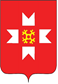 «УДМУРТ ЭЛЬКУНЫСЬ МОЖГА  ЁРОС МУНИЦИПАЛ ОКРУГ» МУНИЦИПАЛ КЫЛДЫТЭТЫСЬДЕПУТАТЪЕСЛЭН КЕНЕШСЫ